Publicado en España el 13/01/2023 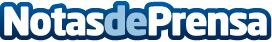 Morpheus 8, el tratamiento ideal para remodelar el cuerpo sin cirugía, por Doctora BoninaCuando se trata de rejuvenecer y estirar la piel sin cirugía, existen muchos tratamientos, la radiofrecuencia fraccionada es una de ellas. Mejora el tono, la textura de la piel y la reafirma. Morpheus 8 es el tratamiento de radiofrecuencia fraccionada que pasa al siguiente nivelDatos de contacto:DOCTORA BONINAMorpheus 8, el tratamiento ideal para remodelar el cuerpo sin cirugía689 16 92 90Nota de prensa publicada en: https://www.notasdeprensa.es/morpheus-8-el-tratamiento-ideal-para-remodelar Categorias: Medicina Madrid Medicina alternativa Belleza http://www.notasdeprensa.es